Council Working Group on WSIS&SDG
34th meeting – Geneva, 25 September 2019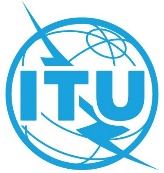 Document CWG-WSIS&SDG-34/001-ERevision 424 September 2019English onlyDraft AgendaDraft AgendaItemDocuments1Opening2Adoption of the agendaS19-CWGWSIS34-C-00013Adoption of the time management plan4Update on resolutions related to the WSIS process and SDGsITU WSIS Related Resolutions Council Resolutions – 1332 (Revised 2019)Outcomes of the Council-19 UN resolutions, relevant reports and decisions Outcomes of the CSTD 2019 Annual Session   ECOSOC Resolution on Assessment of the progress made in the implementation of and follow-up to the outcomes of the World Summit on the Information SocietyUNGA Resolution on ICT for Development
S19-CL-C-0137

E/2019/31
E/RES/2019/24

A/RES/73/2185The role of ITU in implementing the final report “The Age of Digital Interdependence” of the High-level Panel on Digital Cooperation convened by the UN Secretary-GeneralContribution by the Kingdom of Saudi Arabia - United Nations High-level Panel on Digital Cooperation   S19-CWGWSIS34-INF-0001



S19-CWGWSIS34-C-00196ITU’s activities in WSIS facilitation, implementation and follow-up, including activities according to the ITU Operational PlansITU Contribution to the Implementation of WSIS Outcomes, and the 2030 Agenda for Sustainable Development (2019 Report)ITU Roadmaps for WSIS Action Lines C2, C5, C6 (Updated 2019)WSIS Forum 2019: Outcomes WSIS Forum 2020 (Preparatory Process)Regional activities towards alignment of WSIS and SDG processesWSIS Stocktaking Process 2019 and 2020WSIS Prizes 2019 and 2020UN Group on the Information Society (UNGIS) World Telecommunication and Information Society Day 2019 and 2020Partnership on Measuring the ICT for Development WSIS Fund in Trust 2020ITU Sector Study Groups for the WSIS and SDG ProcessS19-CWGWSIS34-C-0002

S19-CWGWSIS34-C-0003
S19-CWGWSIS34-C-0004
S19-CWGWSIS34-C-0005
S19-CWGWSIS34-C-0014
S19-CWGWSIS34-C-0006
S19-CWGWSIS34-C-0007
S19-CWGWSIS34-C-0008
S19-CWGWSIS34-C-0011
S19-CWGWSIS34-C-0020
S19-CWGWSIS34-C-0017
S19-CWGWSIS34-C-0009
S19-CWGWSIS34-C-00107ITU’s activities in relation to 2030 Agenda for Sustainable Development Update on the global follow-up and review to the 2030 Agenda for Sustainable DevelopmentOutcomes of the ITU activities towards High Level Political Forum 2019HLPF DeclarationUpdated Roadmap for ITU's activities to help achieve the 2030 Agenda for Sustainable Development
S19-CWGWSIS34-C-0016

S19-CWGWSIS34-C-0013
S19-CWGWSIS34-C-0012		8Contribution by the Russian Federation: Proposals for the work of CWG-WSIS&SDGS19-CWGWSIS34-C-0018		9Other business